附件：阳光高考特殊类型招生艺术类报名流程参考示例阳光高考特殊类型招生报名平台艺术类报名网址：http://gaokao.chsi.com.cn/yslbm/网上报名前，请确保已经阅读过《东华大学2018年艺术类专业本科招生简章》。此报名支付系统无支付宝和微信，请先提前准备好以下任一银行的网上银行支付功能。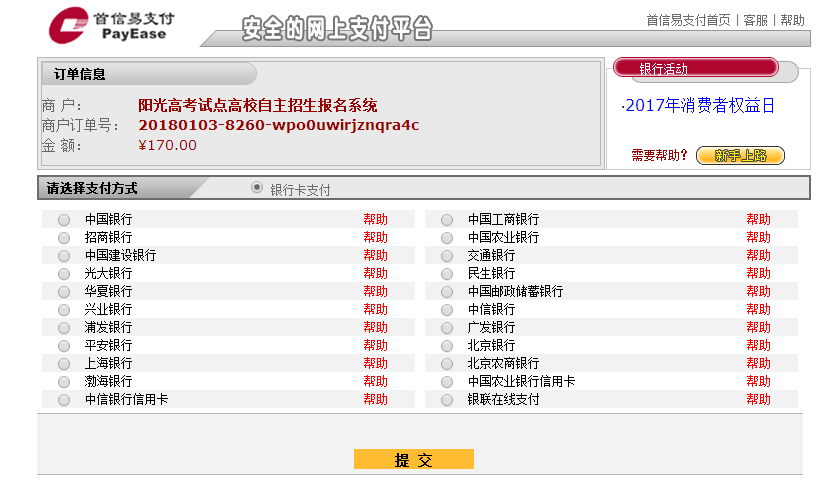 一、注册账号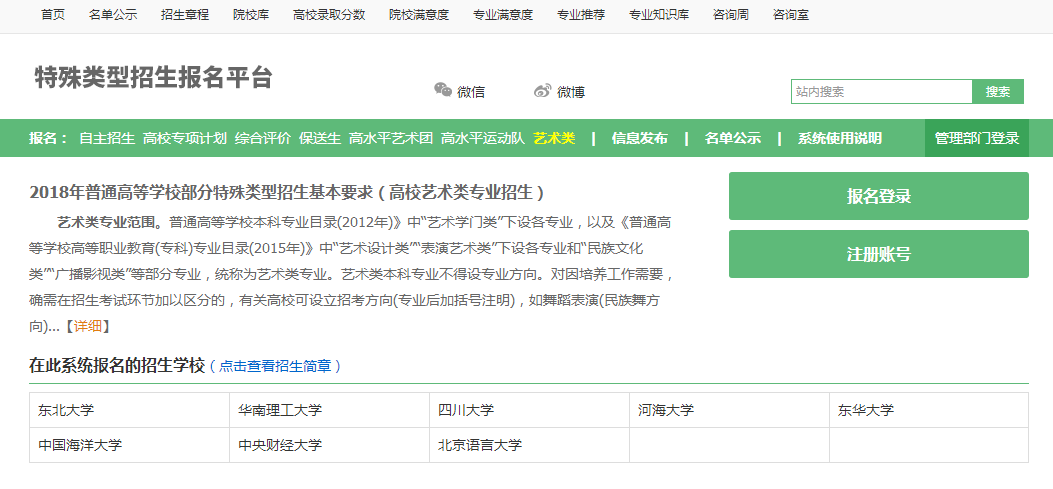 请填写自己或者父母手机，确保能够联系到学生本人。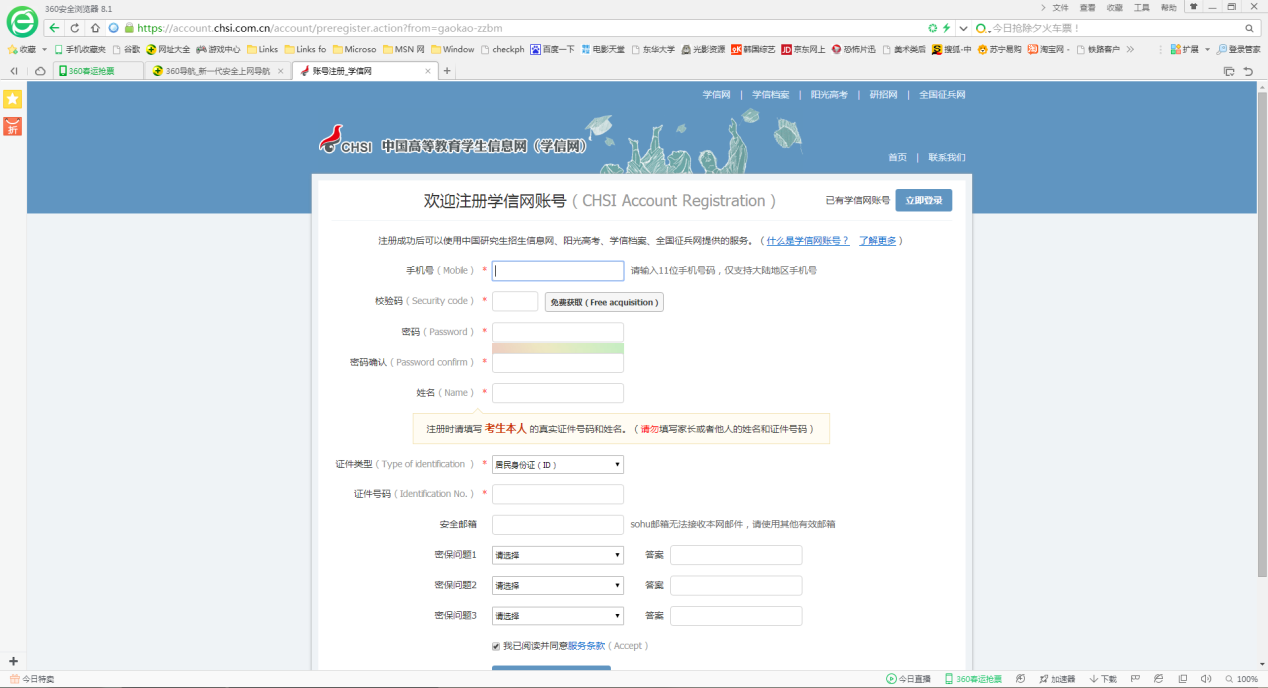 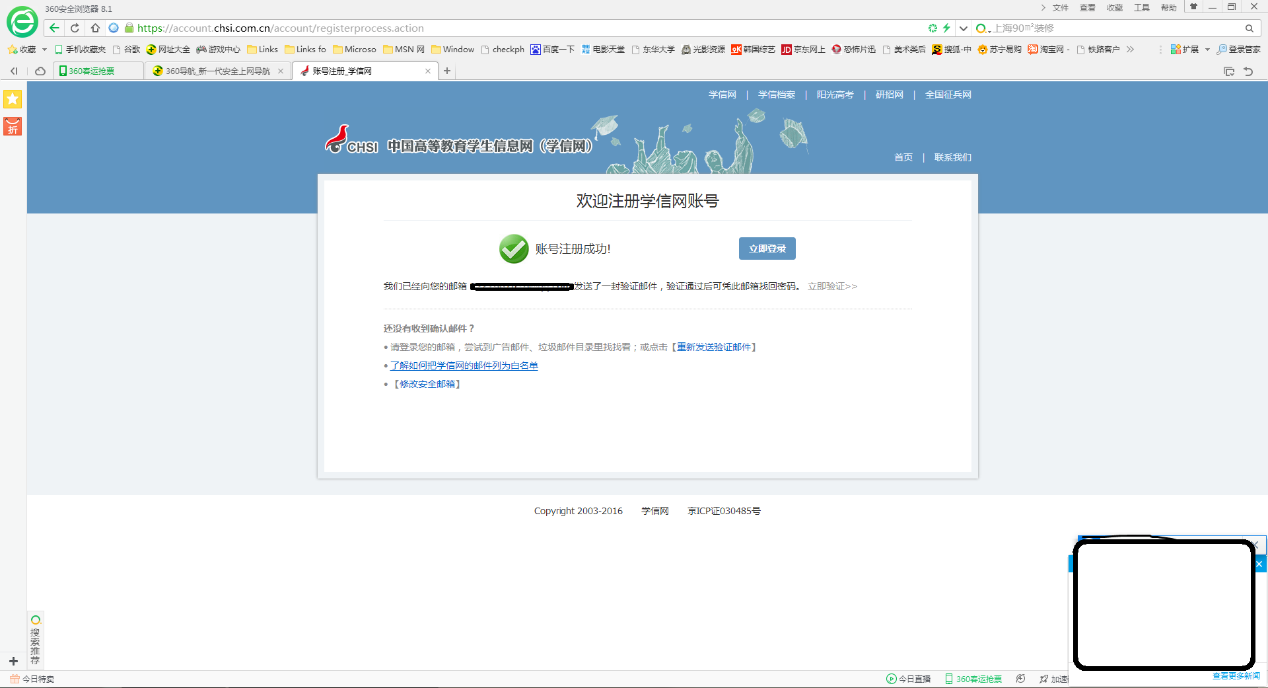 二、登录系统，完善个人信息（截图中的内容仅为示例、请按照本人真实情况填写）请牢记自己的用户名和密码，注册好后登录系统选择艺术类进入报名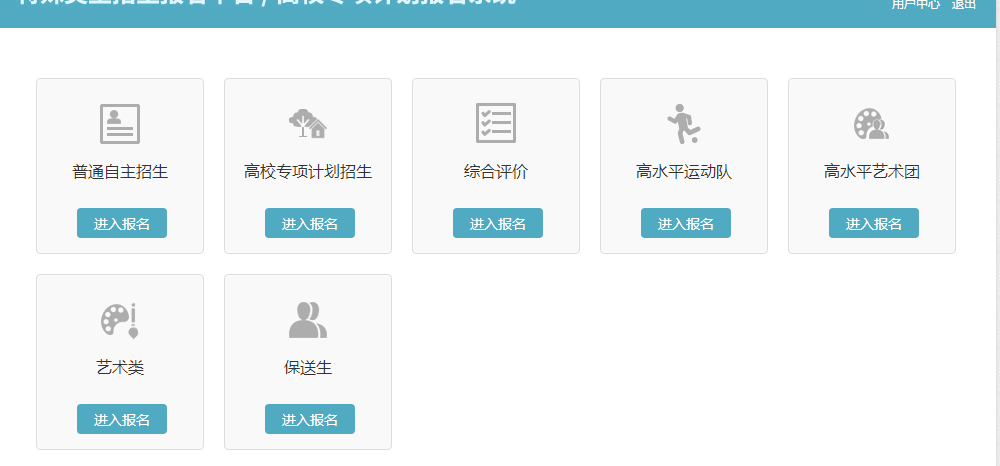 仔细阅读报名须知，同意服务条款，补充个人基本信息。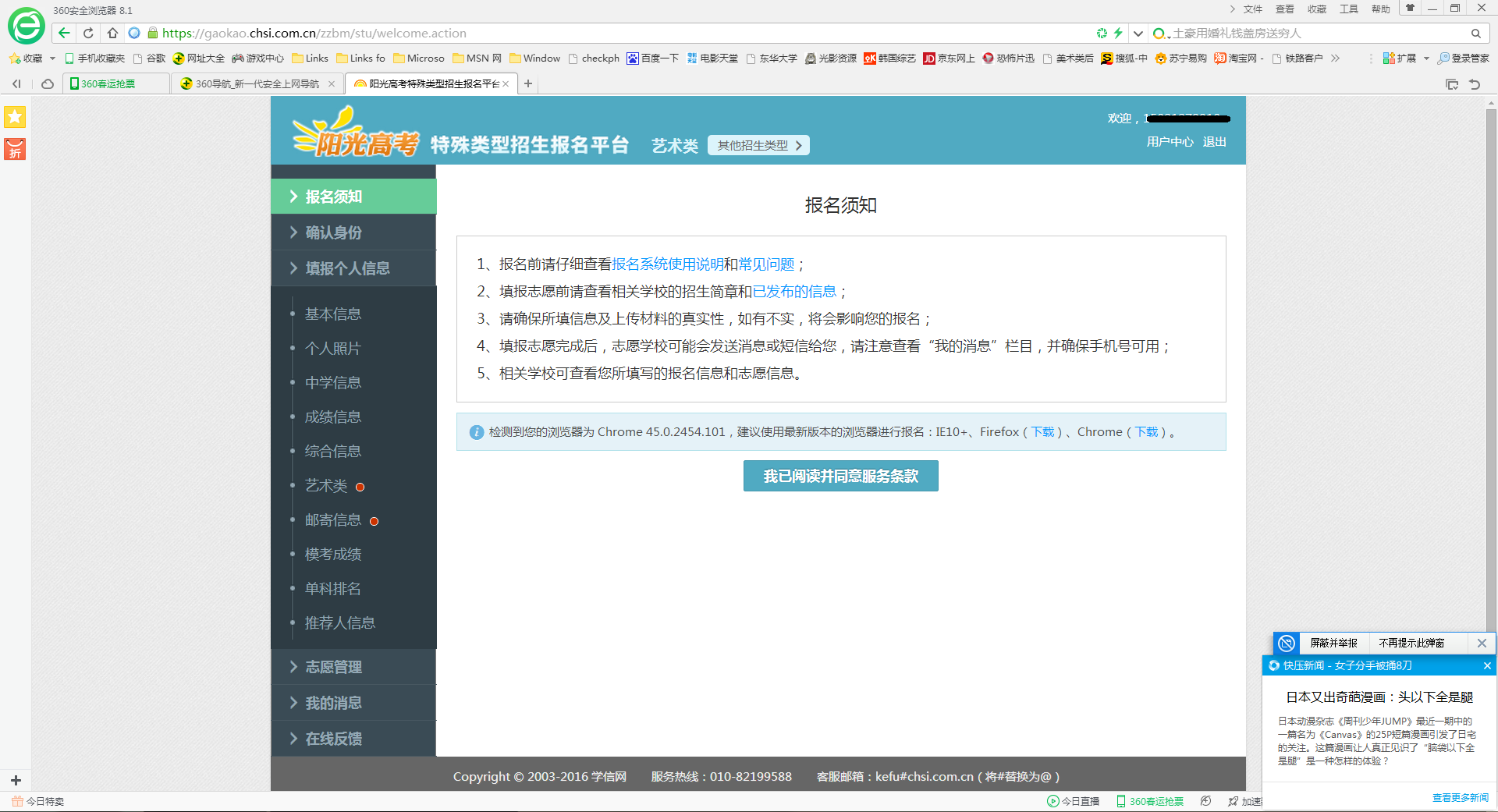 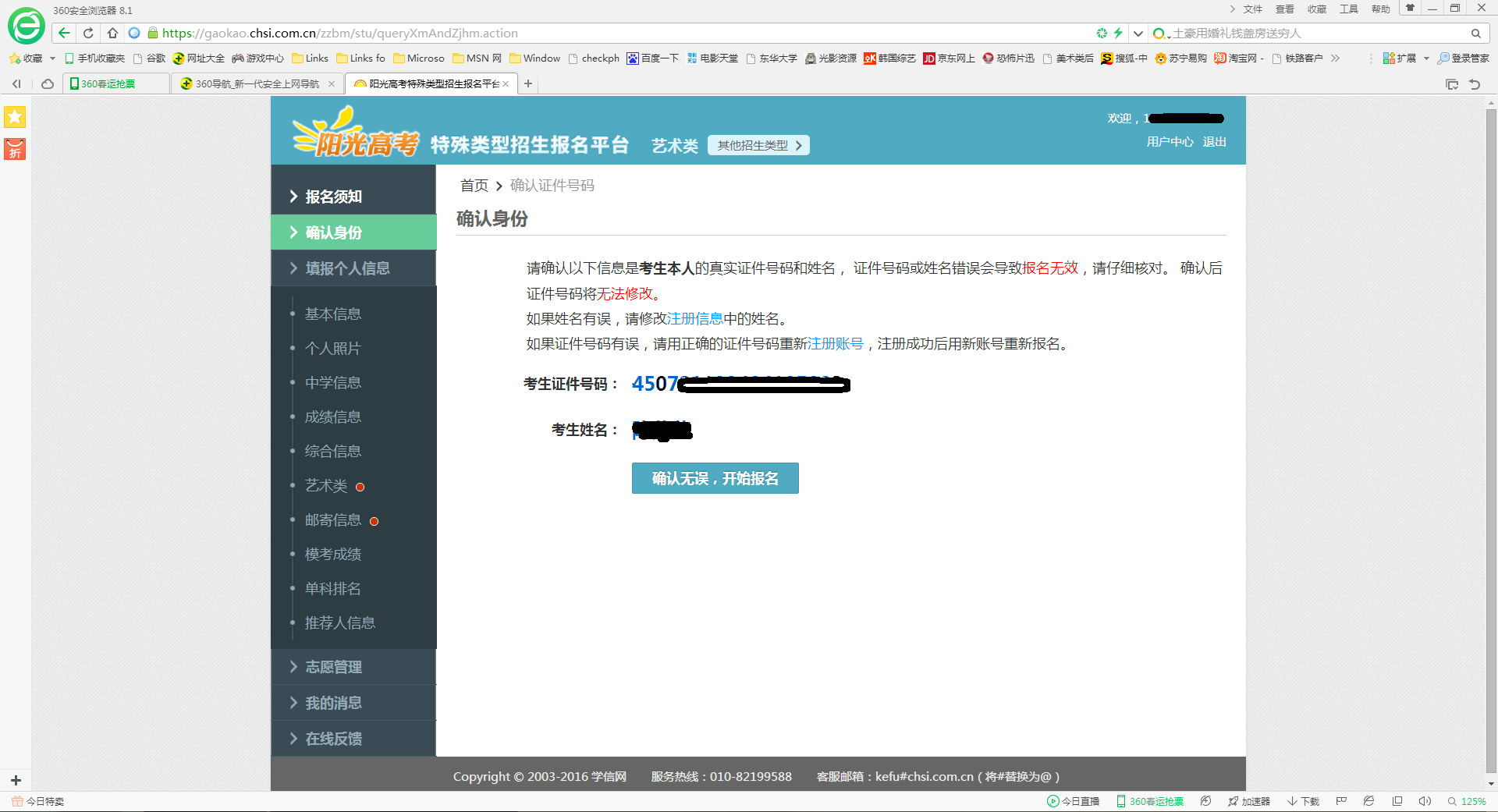 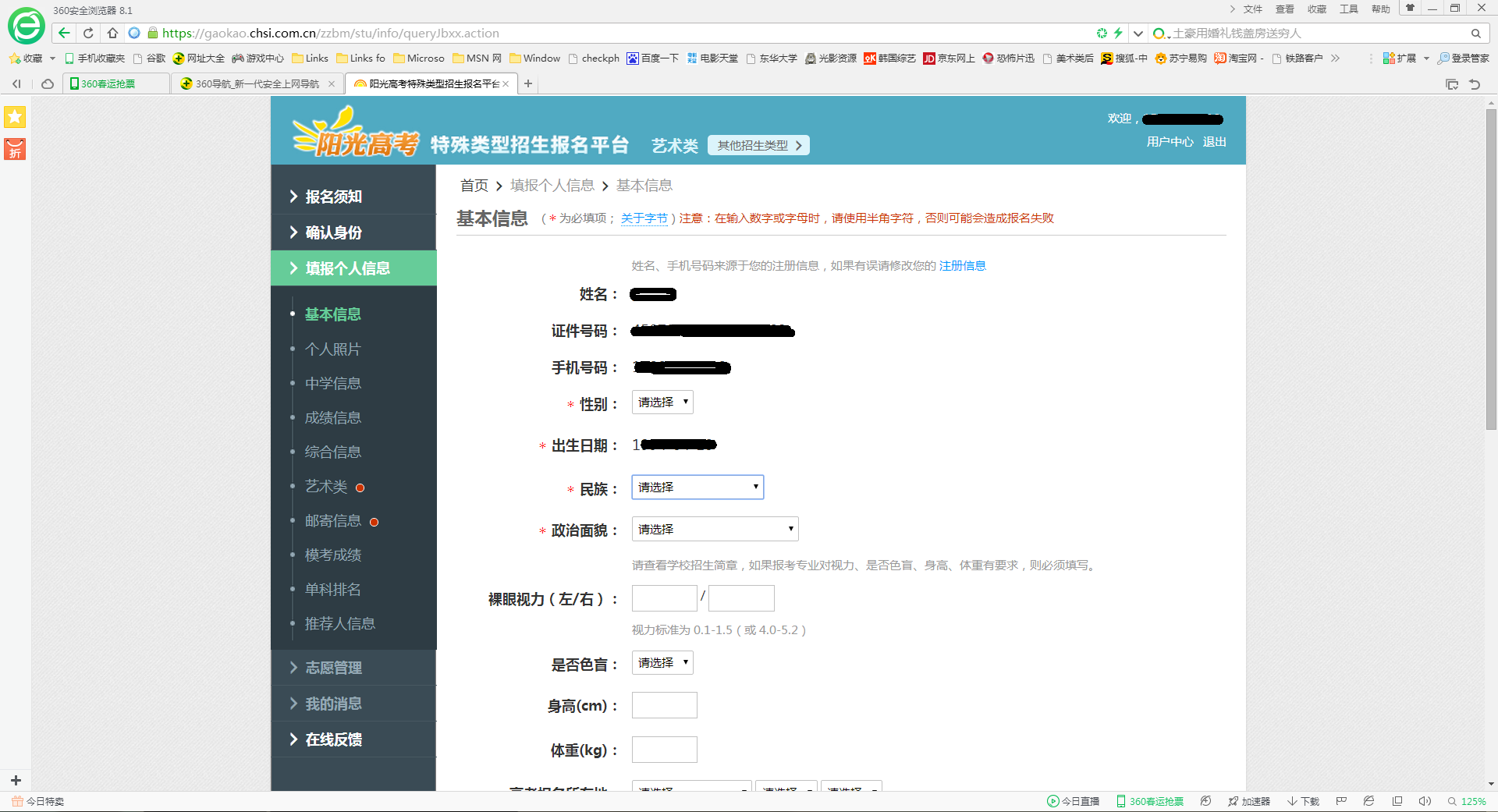 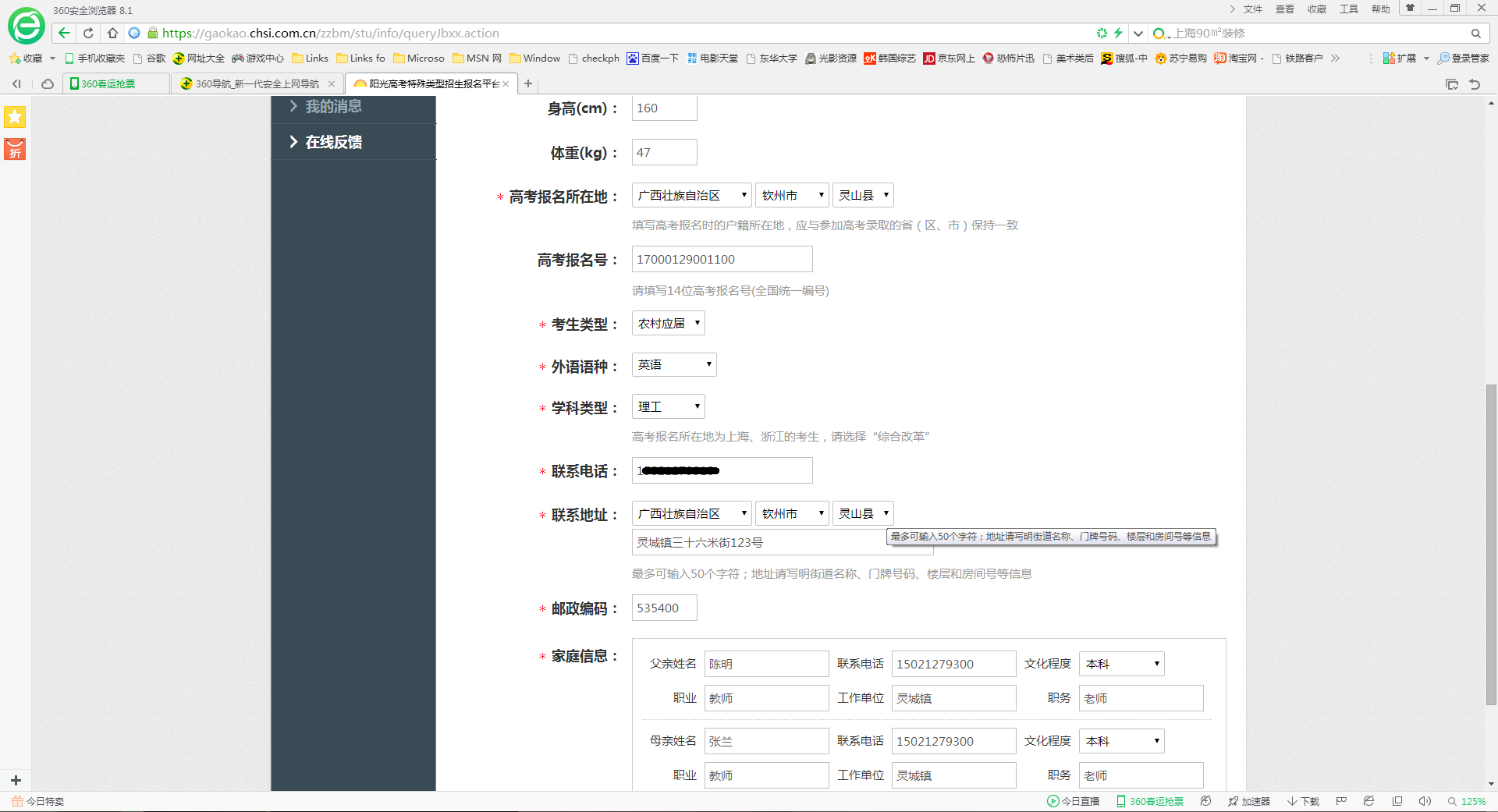 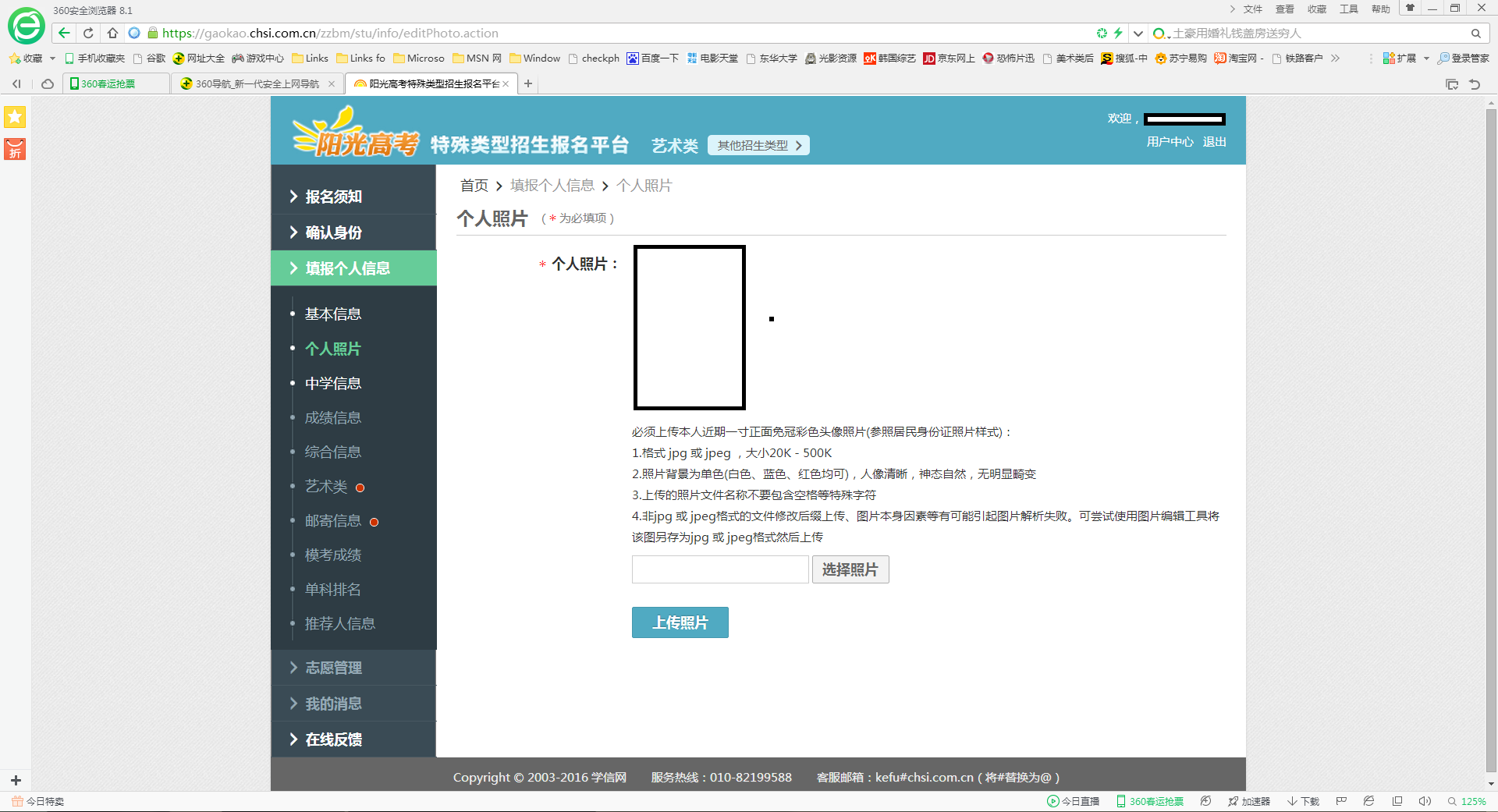 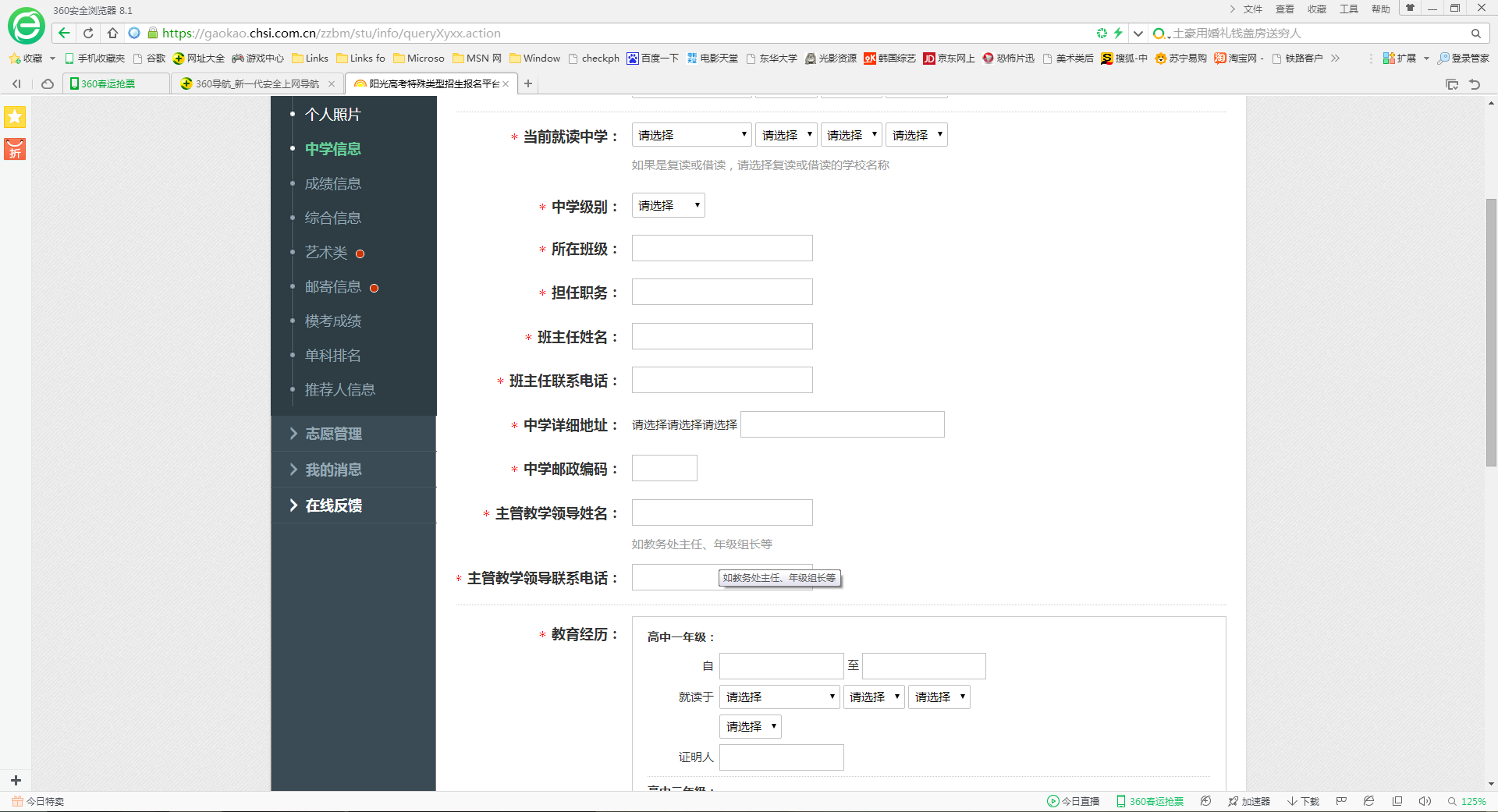 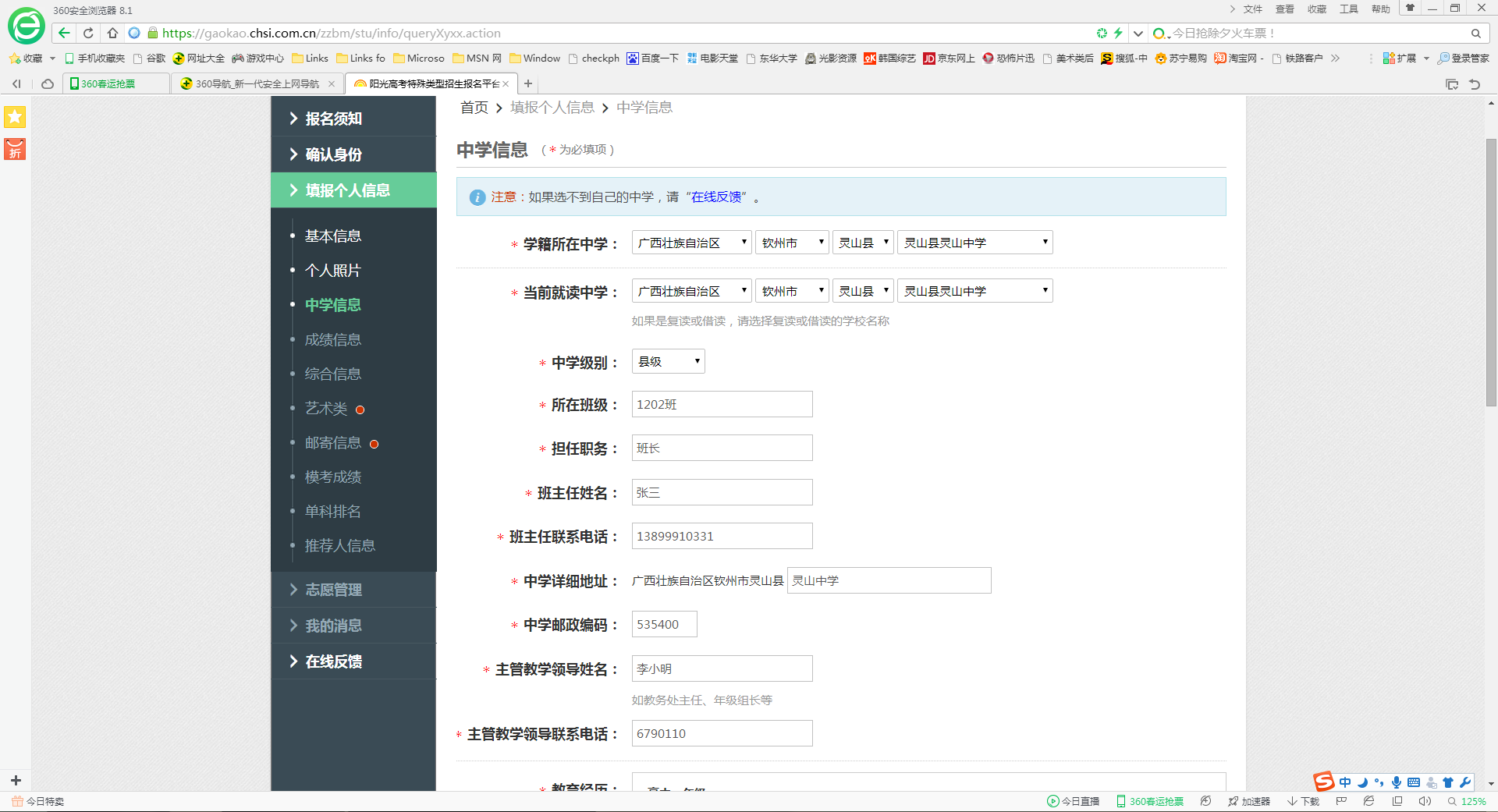 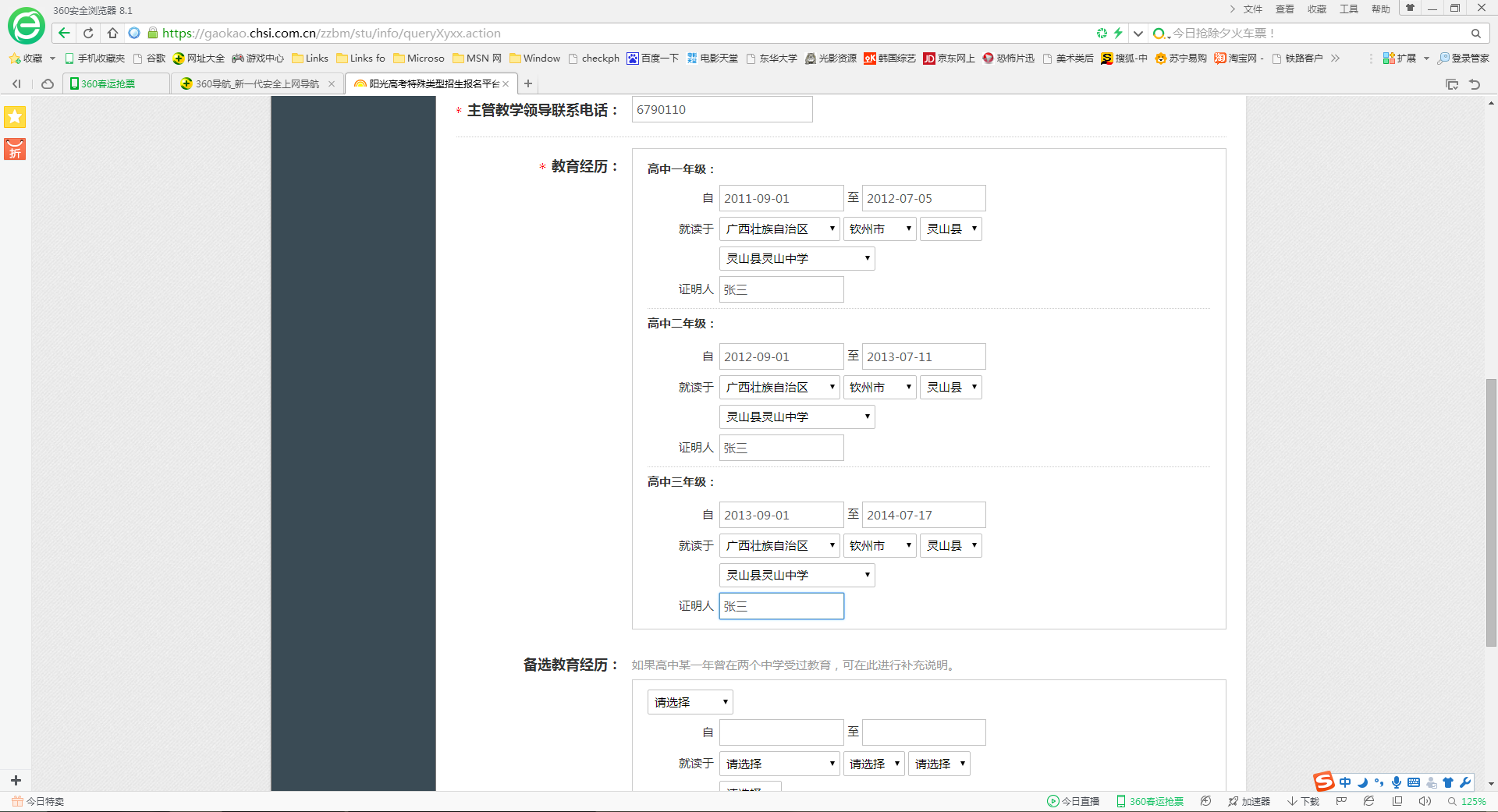 根据提示，如无成绩或者排名，填写无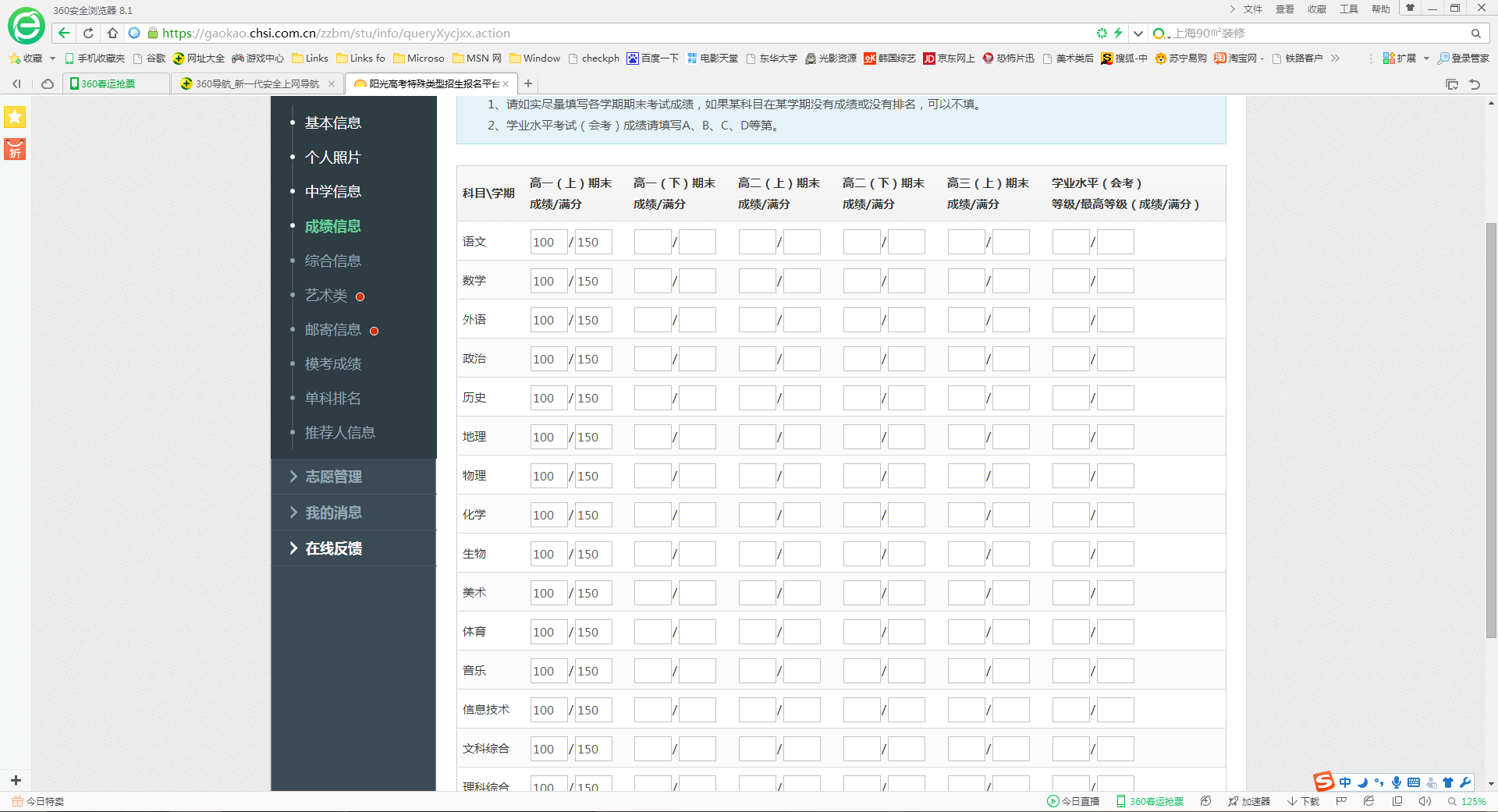 综合信息若无内容，可不填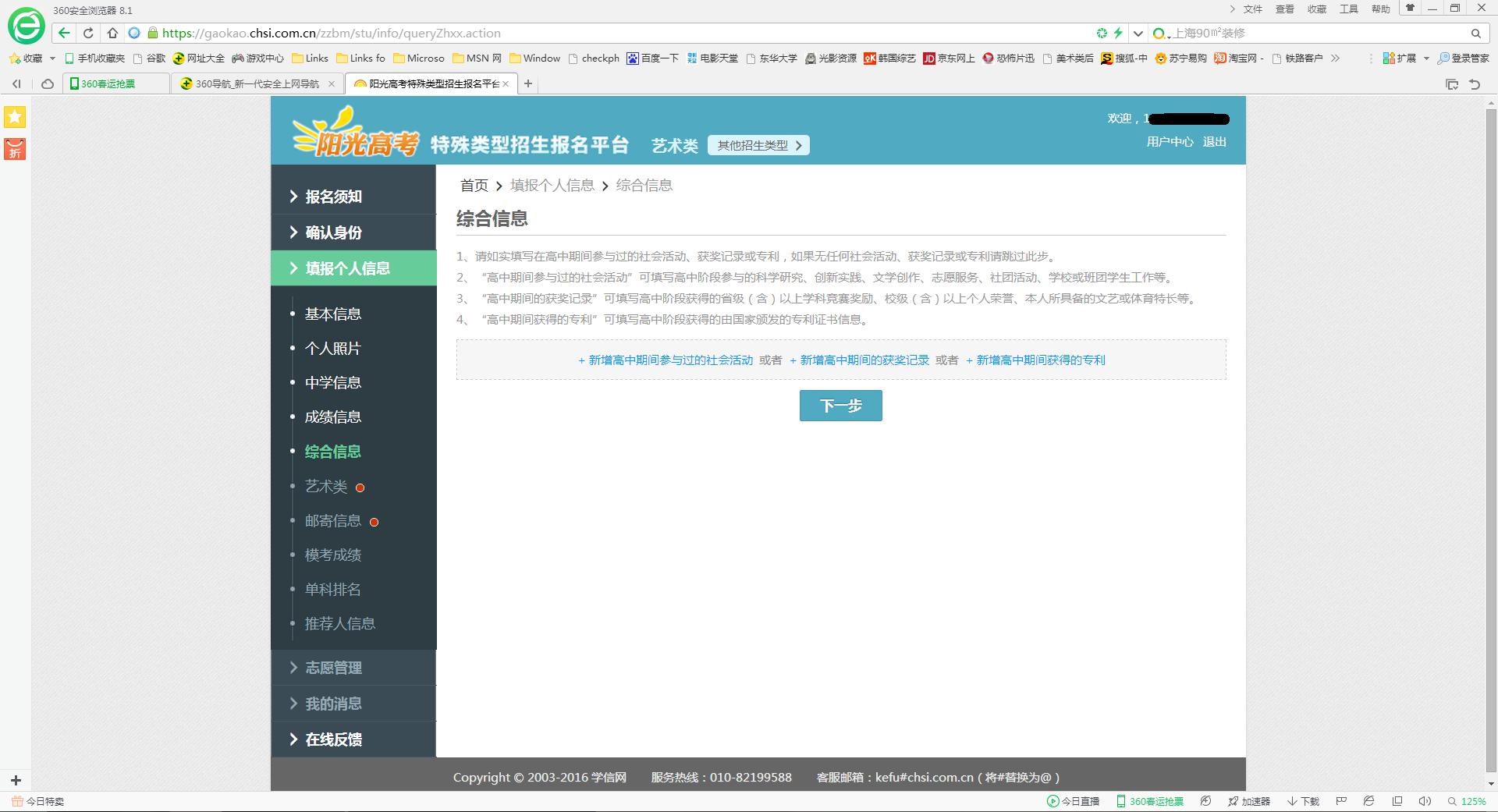 若暂无成绩，请填无或者 0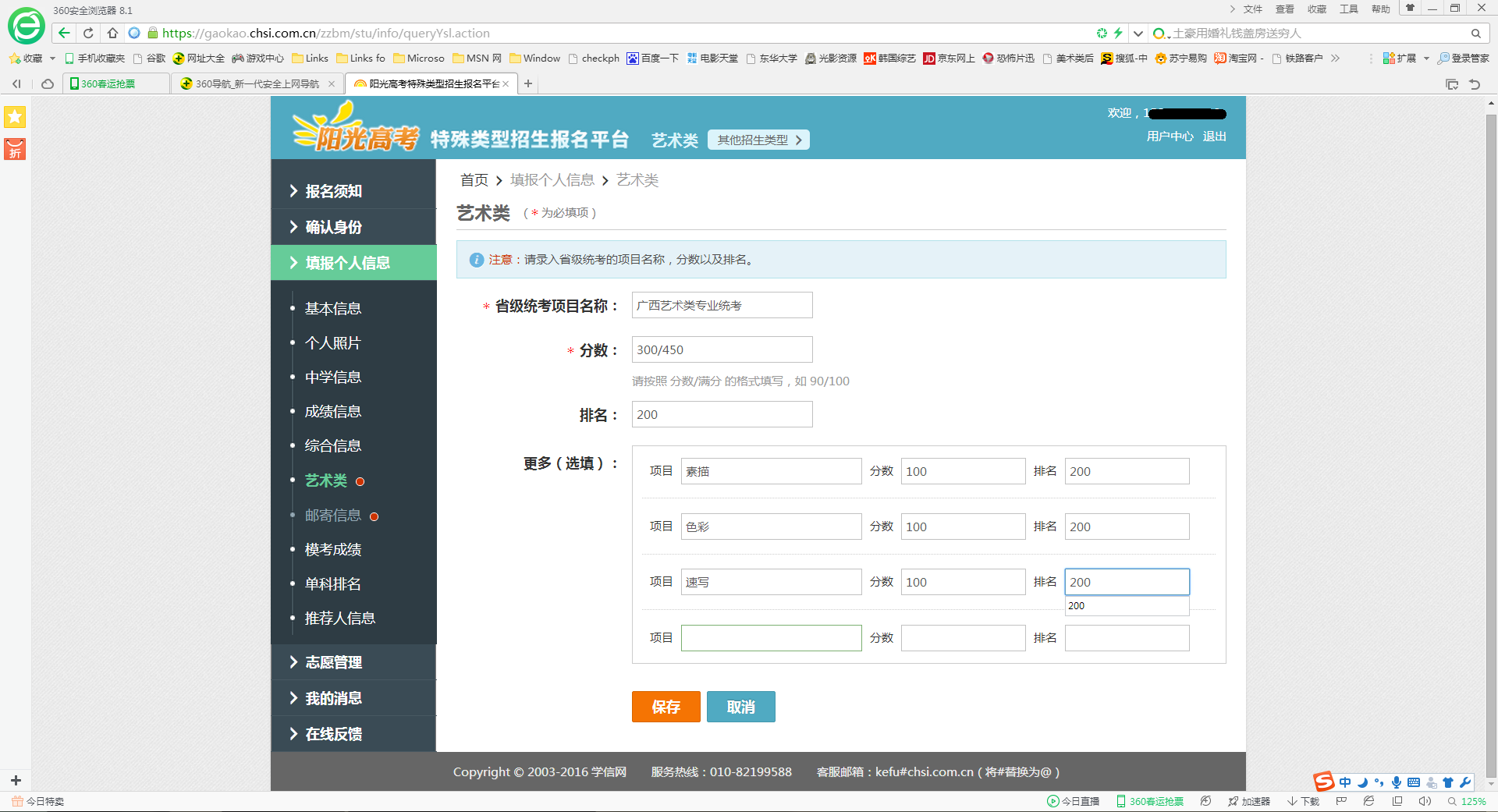 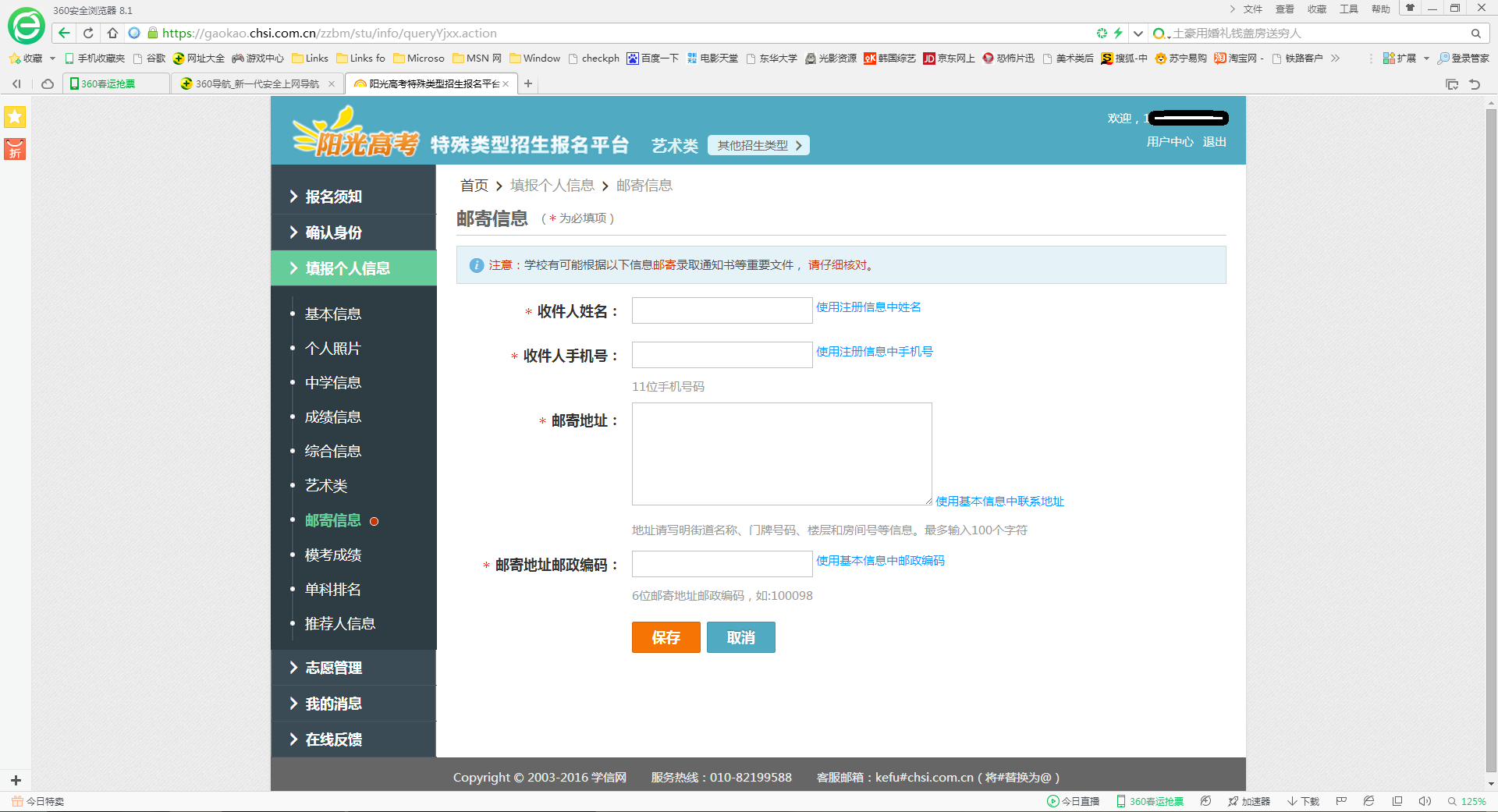 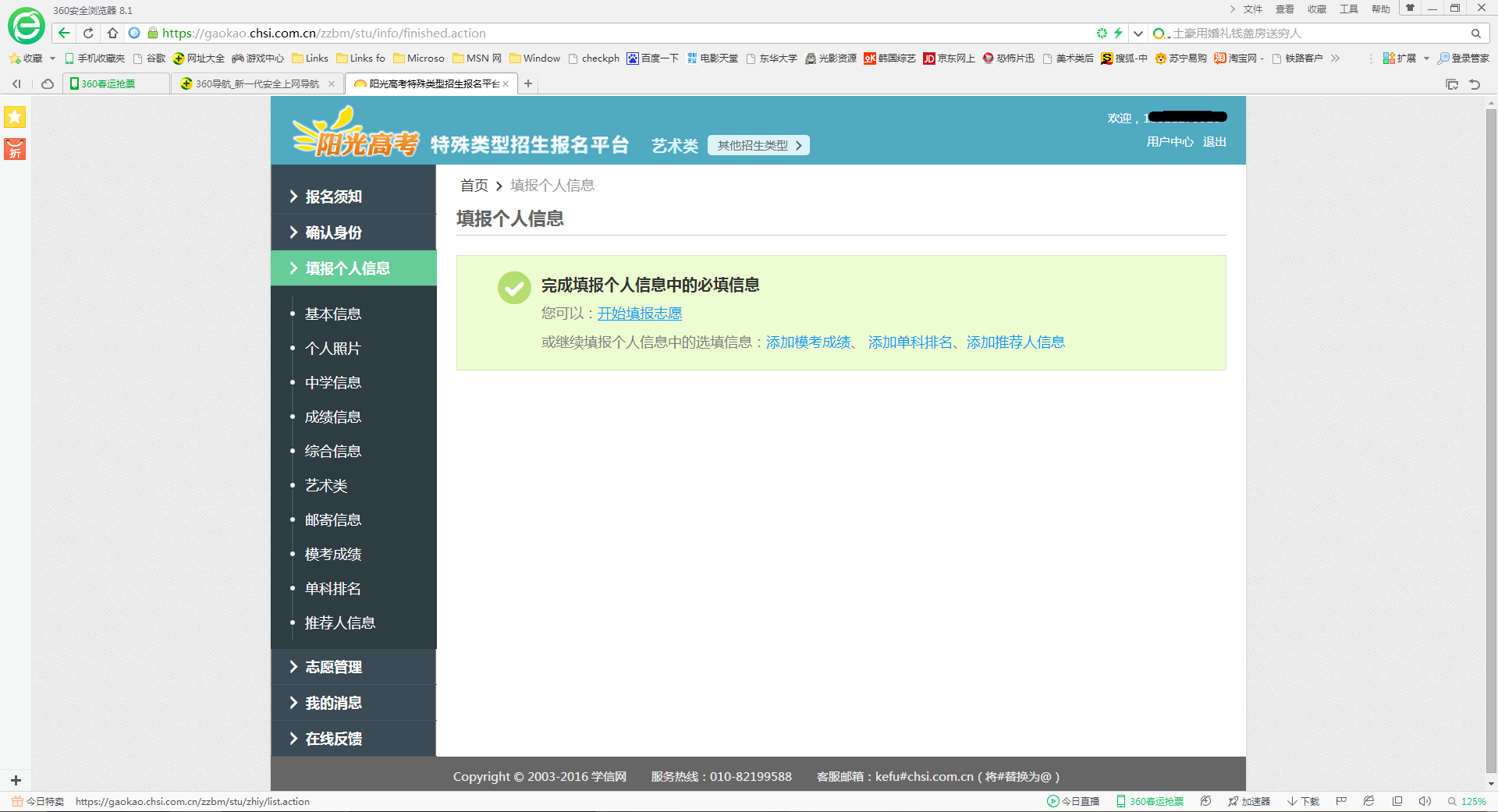 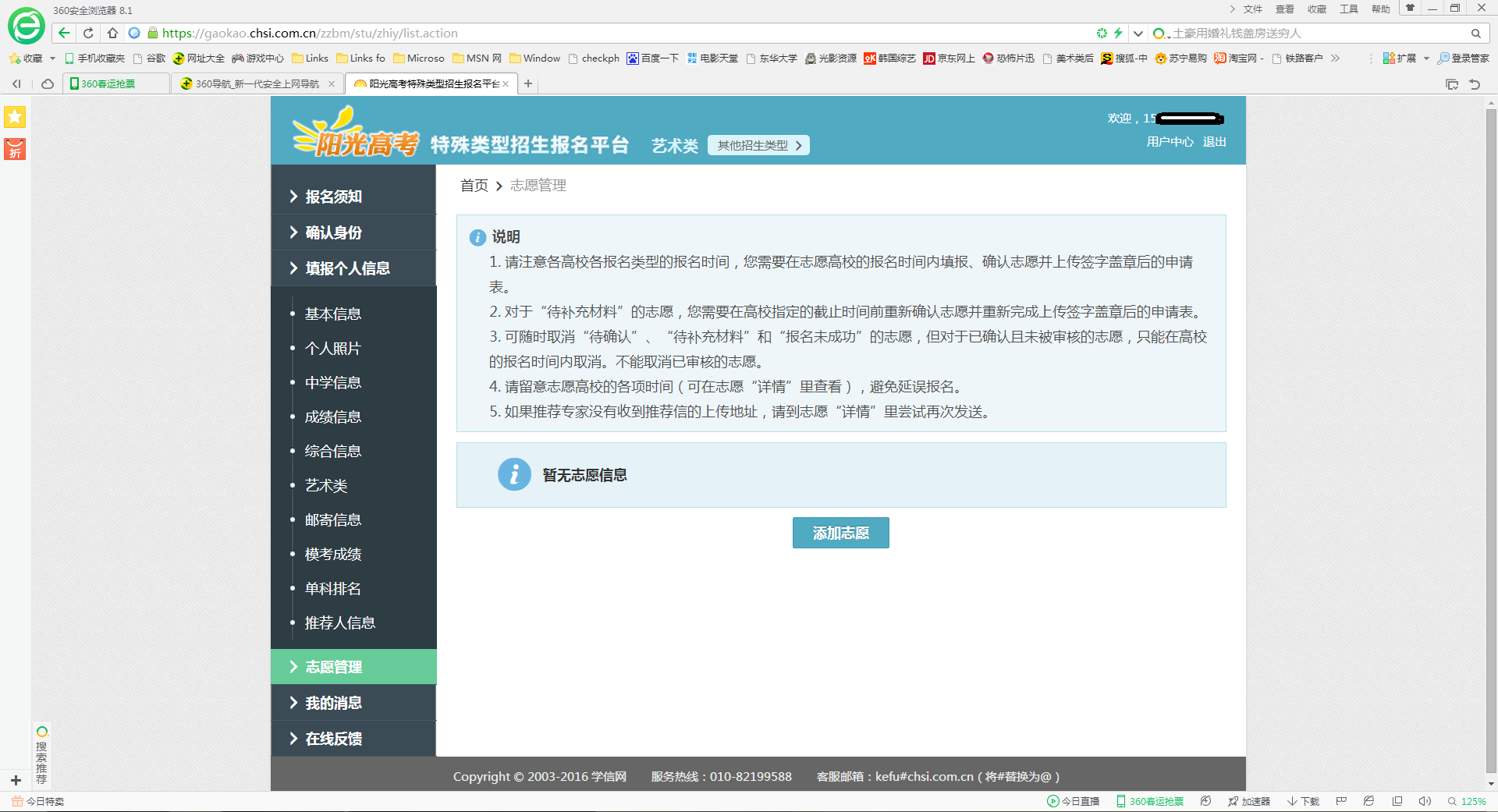 三、志愿填报填报志愿，选择东华大学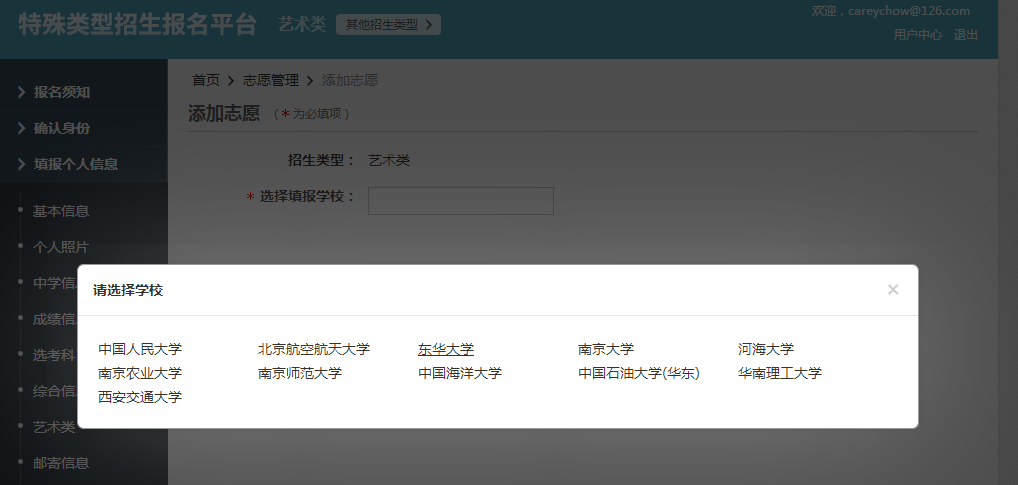 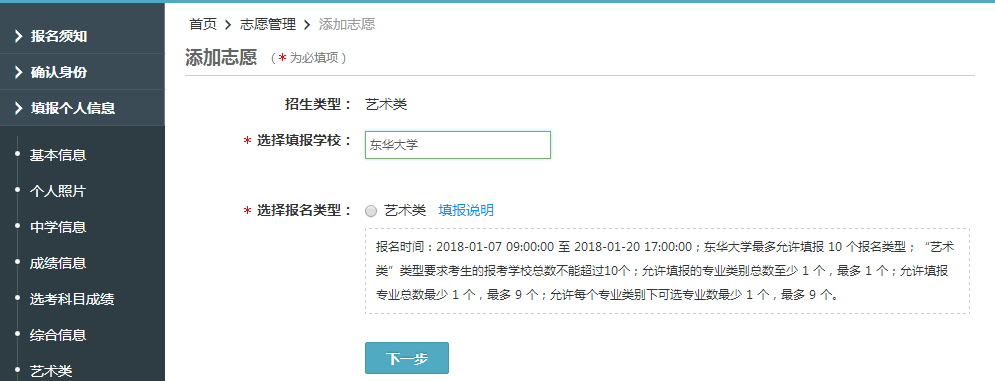 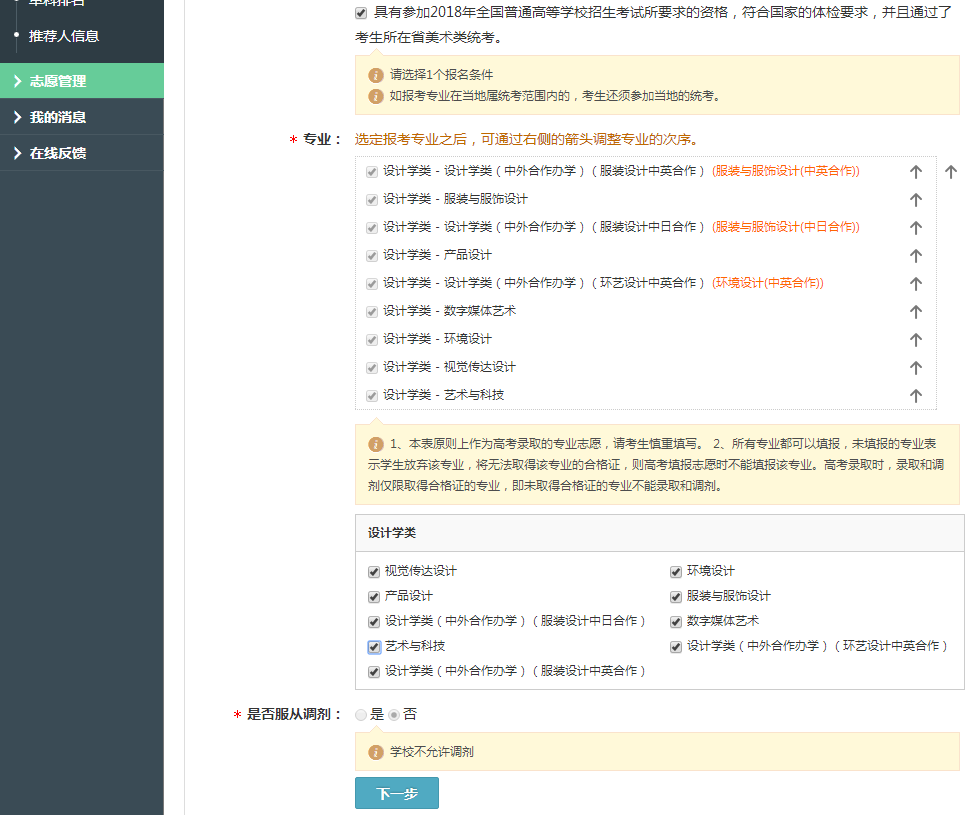 箭头可以调整专业的次序，此处学校不允许调剂的意思是未填写的专业不能调剂，已填写的专业取得了合格证以后在高考填报志愿时可以调剂。注意：1、本表原则上作为高考录取的专业志愿，请考生慎重填写。 2、所有专业都可以填报，未填报的专业表示学生放弃该专业，将无法取得该专业的合格证，则高考填报志愿时不能填报该专业。高考录取时，录取和调剂仅限取得合格证的专业，即未取得合格证的专业不能录取和调剂。添加考点，此为必填项。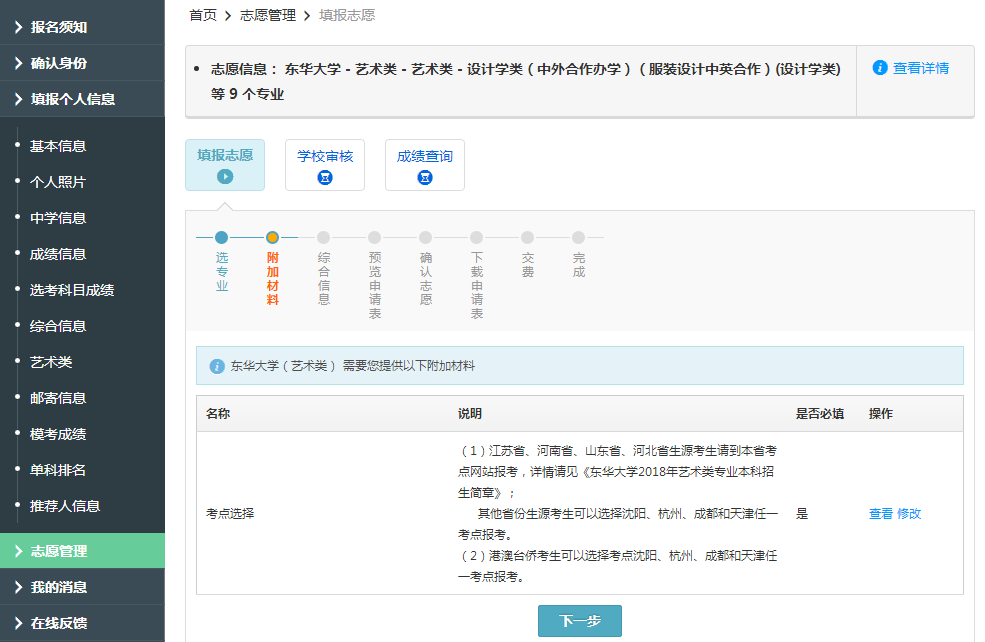 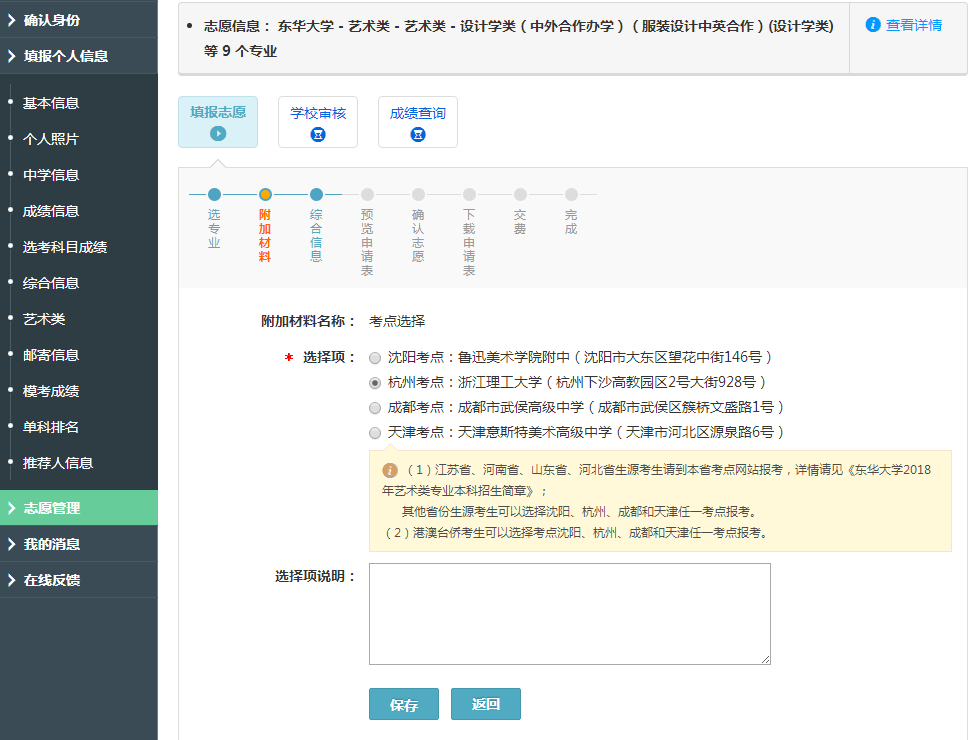 若无内容，可不填，非必填项，可直接下一步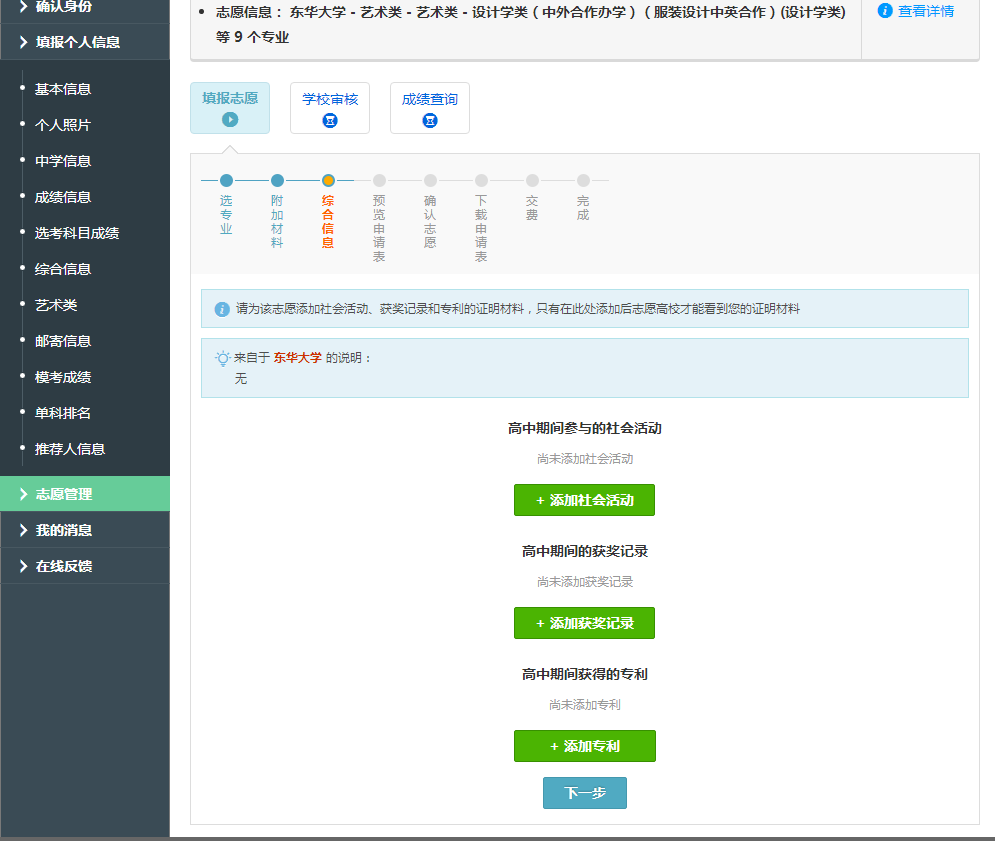 下一步，填写完毕，预览报名表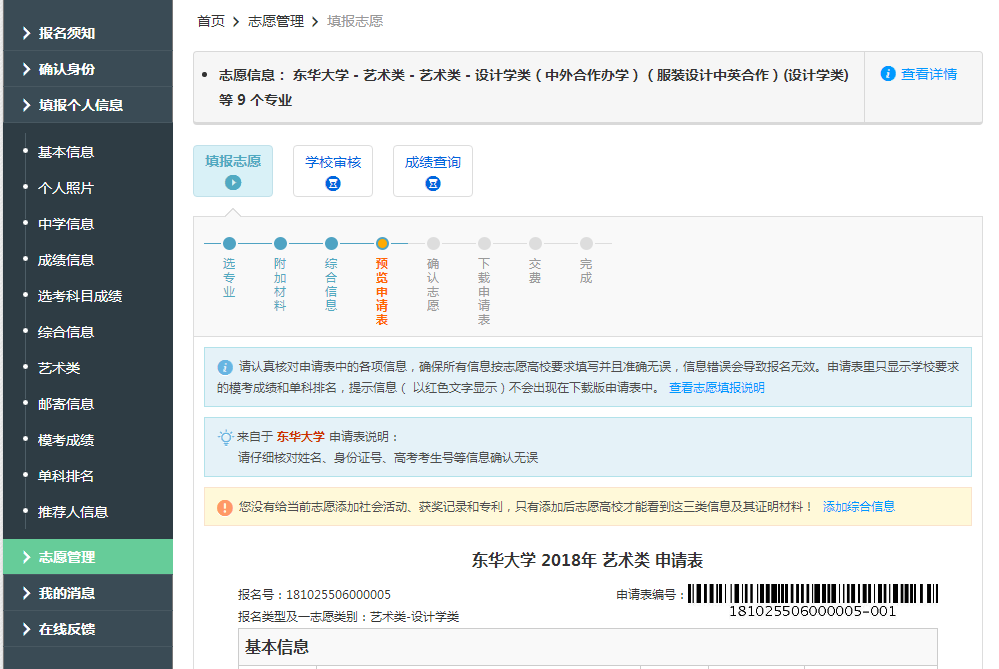 下一步，确认志愿，下载报名表确认志愿后所有信息不能修改，请确保所有信息准确无误后再确认志愿。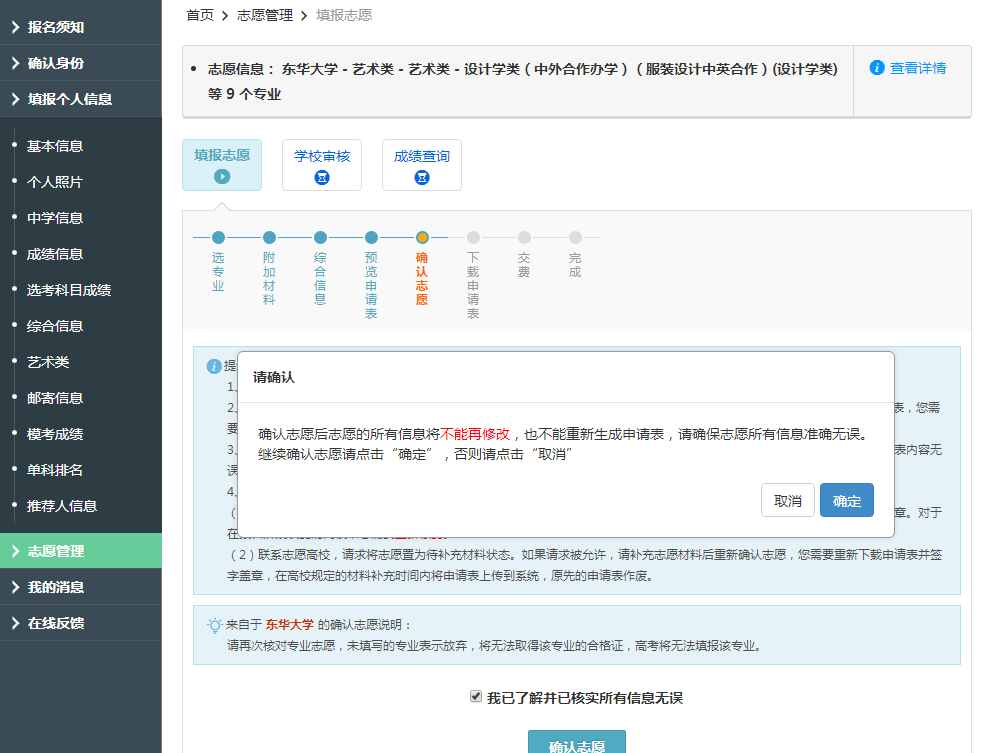 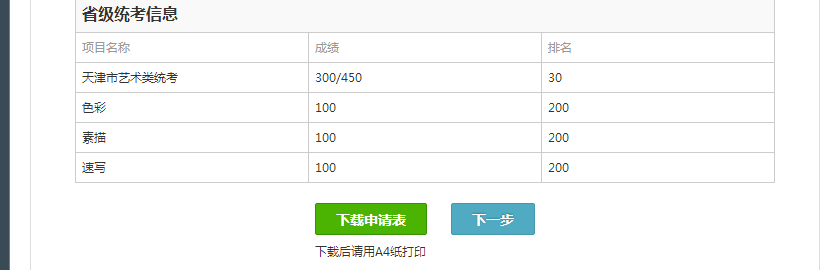 下一步交费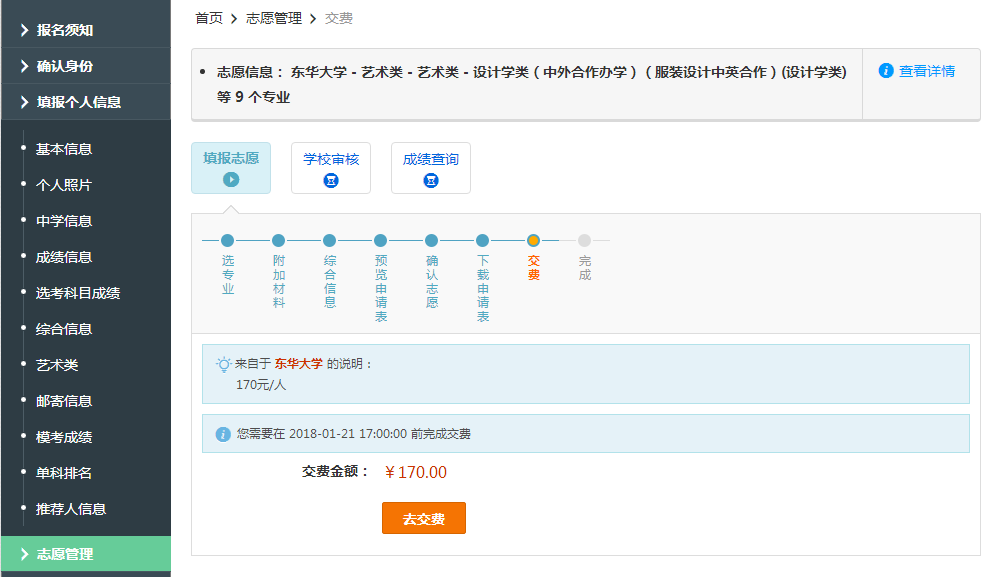 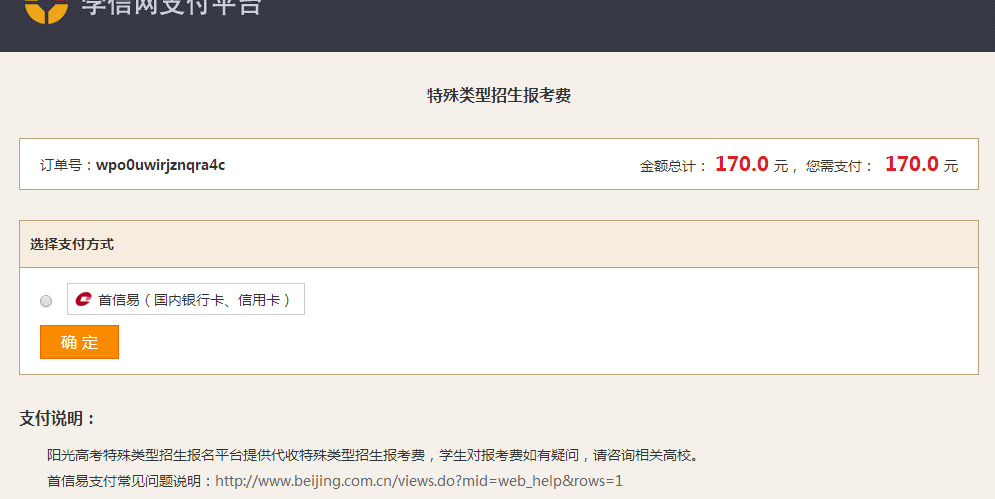 此支付系统无支付宝和微信，请先提前准备好以上任一银行的网上银行支付功能。网上报名、打印报名表、缴费成功后报名有效。请打印下载好的报名表，将身份证复印件和省艺考证件复印件、省艺考合格证复印件贴在报名表最后一页的背面，学生签好本人姓名（不需要学校签字盖章），到考点进行现场审核确认、领取准考证。现场确认领取准考证的时间、地点和所需材料详见《东华大学2018年艺术类专业本科招生简章》。欢迎广大考生报考东华大学！